Liten Toten bruks-kniv, med innfelt 1-øring , beslag i Ny -sølv.Knivbladet er smidd av Johan Hamre, utformet i surnet eple-tre.
Kniv nr 197 laget av Vegar Nereng pris kr 2100.-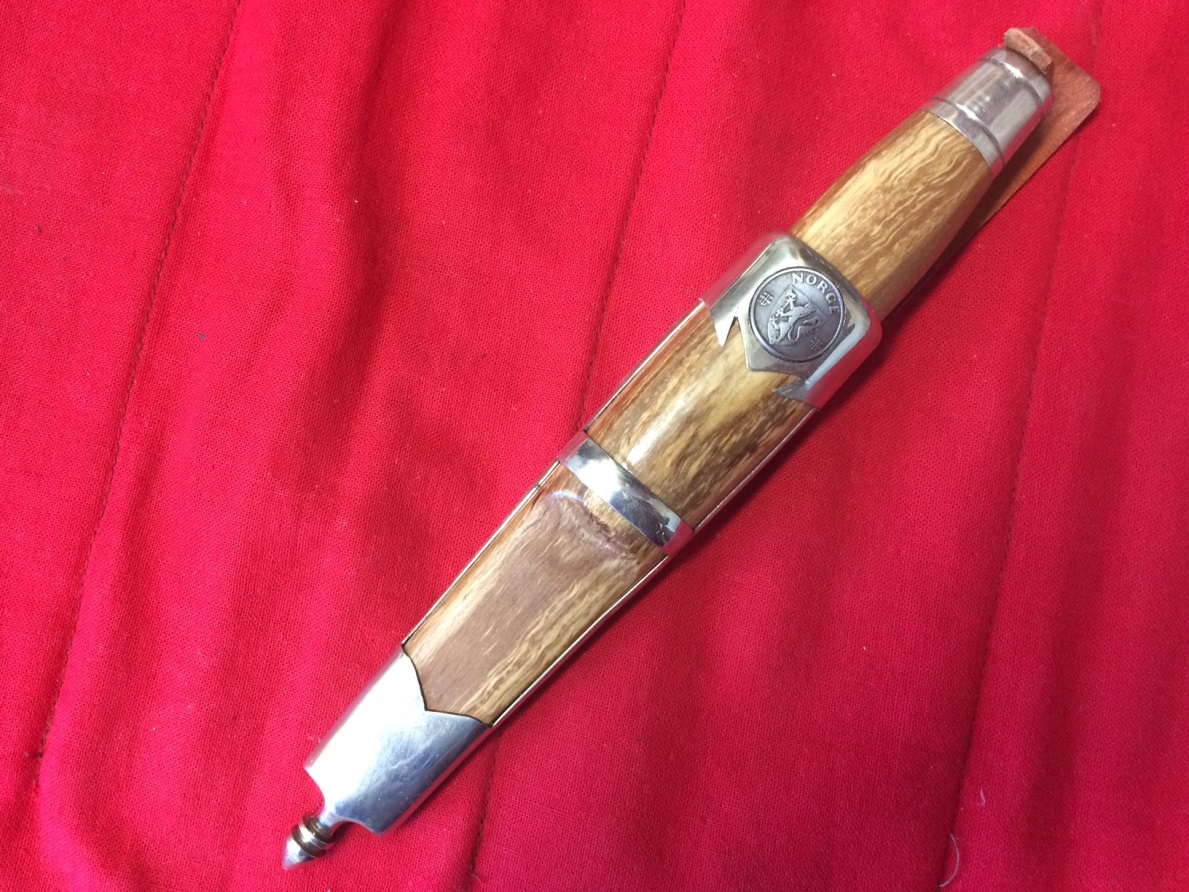 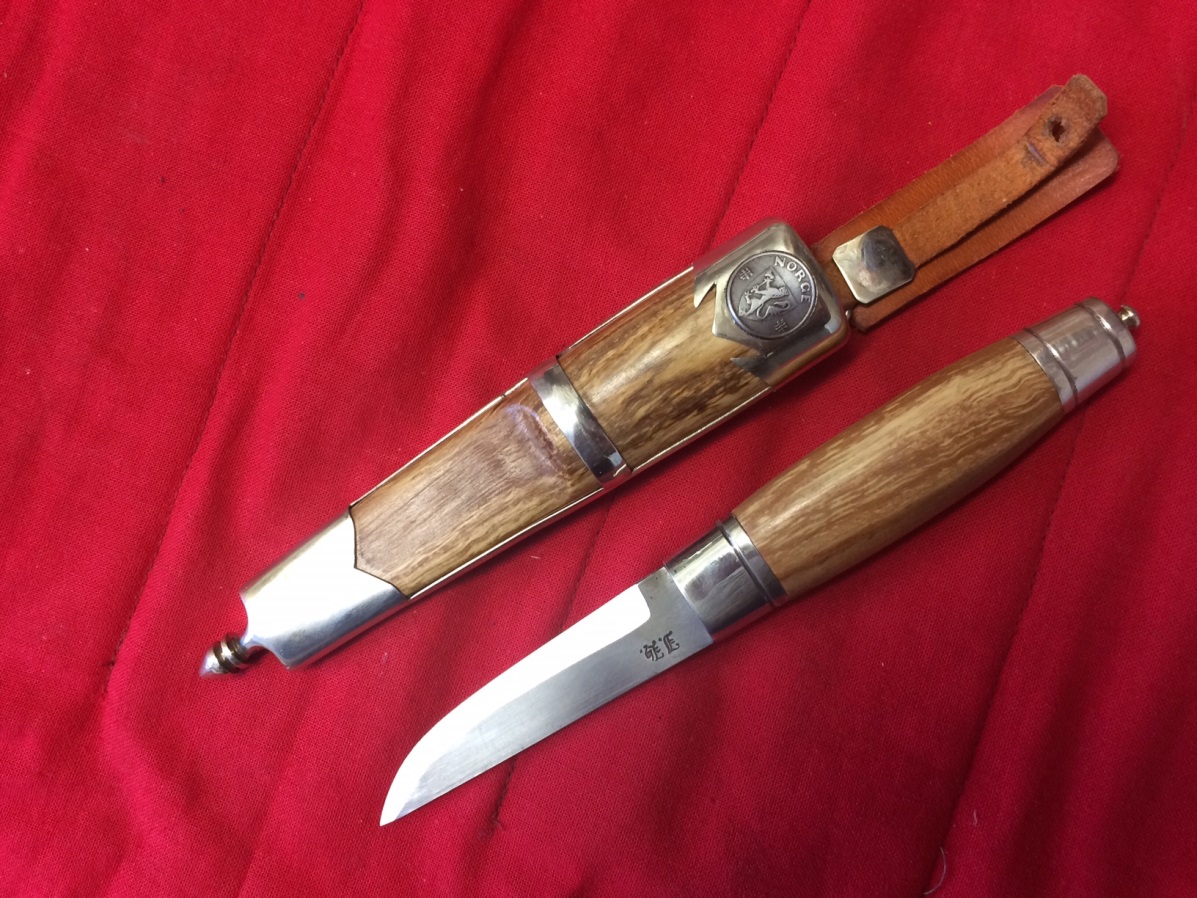 